4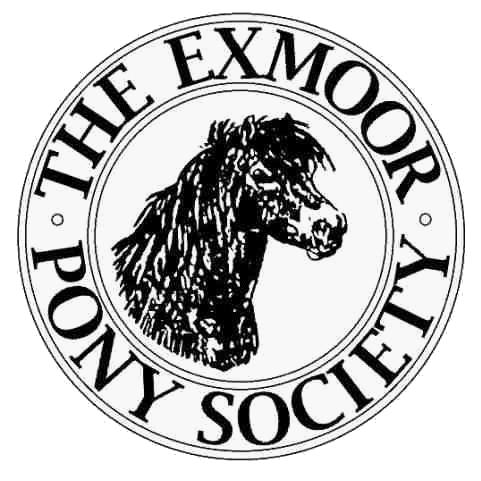 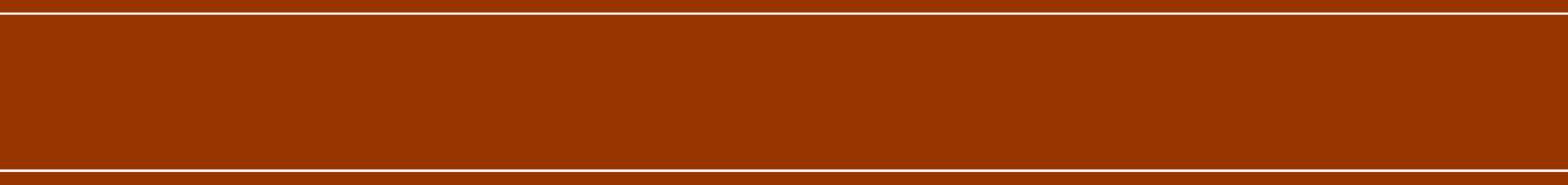 CATALOGUE OF ENTRIES
Show Secretary, Lauren Brill – 07779958111 or laurenbrilleq@gmail.com. SUPREME CHAMPIONSHIP
Kindly sponsored by Gill Northern
Showing Scene have also kindly offered a jacket to the Supreme Champion.
IN-HAND CHAMPIONSHIP
Kindly sponsored by Di & Harry Woodward, Edwinsfield ExmoorsIn-Hand ClassesJudge – Mrs. J. WebberRidden ClassesJudge – Mrs D. Spears 
Family Pony & Young HandlerJudge – Mrs D. Spears
Pairs ClassesJudges – Mrs D. Spears
Utility PonyJudge – Heather Williams
Best MascotJudge – Heather Williams Exmoor Pony Society Registered Office: Woodmans, Brithem Bottom, Cullompton, Devon, EX15 1NB.
Tel: 01884 839930. Registered Charity No: 1043036
The Exmoor Pony Society is a Company Limited by Guarantee 3002781.Class 1aFoal5Mrs Maureen Richardson . BUTTONDOWN TILLY TOO. b. 2020 filly  s. Elsinore  Alan  Partridge d. Buttondown  Lexie . Breeder: Mrs Richardson . 15Mrs Gemma Parry . TAWBITTS GOLDEN DELIGHT b. 2020 filly  s. Tawbitts Donald d. Tawbitts Golden Toffee Apple . Breeder: Mrs G Langdon . 53Dr Michael Dewhurst . DARSHILL MANTIS b. 2020 filly  s. Keodale d. Elsinore Florence Nightingale . Breeder: Michael Dewhurst . 54Dr Michael Dewhurst . DARSHILL FALCON b. 2020 colt  s. Littonwater Hydra Time Lad d. Dunkery Flycatcher . Breeder: Michael Dewhurst . 55Dr Michael Dewhurst . DARSHILL KITTY PRYDE b. 2020 filly  s. Keodale d. Darshill Princess Charlotte . Breeder: Michael Dewhurst . 56Dr Michael Dewhurst . DARSHILL COLOSSUS b. 2020 colt  s. Keodale d. Darshill Psylocke . Breeder: Michael Dewhurst . Class 1bYearling6Miss Helen Butcher . ANCHOR OLOROSSA b. 2019 filly  s. Anchor Kookaburra d. Bemborough Tia Maria . Breeder: Emma Wallace . 26Ms. Alicia Knudsen . TALKINHEAD ASTER b. 2019 filly  s. Kebroyd Bailey H2/25 d. Gutterby 14/71-B . Breeder: Harriet Sykes . 64Miss Debra Howe . BOSWARTHEN ROSS POLDARK b. 2019 colt  s. Dunkery Godwit d. Boswarthen Wishing Well . Breeder: Mrs M Nicholls . 68Mrs Gemma Parry . TAWBITTS MM'S MIYA b. 2019 filly  s. Greystonegate Conker d. Tawbitts Meg's Mary . Breeder: Mrs Gill Langdon . 69Mrs Gemma Parry . SWEETWORTHY VIOLET b. 2019 filly  s. Greystonegate Conker d. Bartridge Farandole . Breeder: Mr L And Mrs G Parry . 71Miss Rebecca Jeffries . BEINNLIATH VELVET DOVE b. 2019 filly  s. Spidean Nan Clach d. Dunkery Fulvetta . Breeder: Fiona Dickson. Class 2a2 Year Old11Miss Georgia Evans . PIZZICATO b. 2018 filly  s. Flying Buttress d. Viola . Breeder: Mrs Stephanie Poulter. 50Miss Faye Kirby . WITHYPOOLE ANSTEY DUKE b. 2018 gelding  s. Knightoncombe Royal d. Withypoole Marina's Jewel . Breeder: Messrs J.W.J. Milton. 58Louise Ryan . PORLOCK EREBUS b. 2018 gelding  s. Zeus d. Porlock Iris . Breeder: Mr M Coldicutt. Class 2b3 Year Old47Mrs Louise Rundell . APPLES DIAMOND 36/33 b. 2017 gelding  s. Apples Tip Top 36/26 d. Olympus Hitachi 381/7 . Breeder: Louise Rundell. 51 Kassia Thacker . DARSHILL PETER QUILL b. 2017 colt  s. Littonwater Hydra Time Lad d. Elsinore Florence Nightingale . Breeder: Micheal Dewhurst . 76Elizabeth Etchells . MOONPENNY IVAR b. 2017 colt  s. Frithesden Phoenix d. Frithesden Singing Grass . Breeder: Mary Rose Bryant . Class 3aJunior Gelding9Dr Esmée Hanna . COEDYWERN TEGID b.  gelding  s. Spidean Nan Clach d. Coedywern Hareball . Breeder: Mr & Mrs D. Thomas. 14Mrs Gemma Parry . TAWBITTS HORACE b. 2015 gelding  s. Tawbitts Golden Treacle d. Hawkwell Hebe . Breeder: Mrs G Langdon . 18Mrs Sarah Johnson . WITHYPOOLE MASTER CRICKY b. 2015 gelding  s. Prince Harry II d. Cricky Lady . Breeder: Messrs J W J Milton . 28Ms Annette Perry . BOURNEFIELD CELTIC ROSE b. 2013 gelding  s. Blackthorn Sea Poacher d. Blackthorn Posy . Breeder: Mrs J Webb & Mrs A Nicholls . 39Mrs Emma Edwards . ANCHOR LAVAFLOW b. 2016 gelding  s. Anchor Honeymead d. Walnut . Breeder: Emma Wallace . 52Miss Khloe Sinden . WALTERSGAY JEREMY FISHER b. 2014 gelding  s. Jiminy Cricket d. Waltersgay Lady Kay . Breeder: Irene Nash. 73Miss Dionne Chapman . ANCHOR KNIGHT THYME b. 2015 gelding  s. Dunkery Nuthatch d. Night Owl . Breeder: Emma Wallace . 63Mrs Linda Barr . BOSWARTHEN DENZIL b. 2015 gelding  s. Boswarthen Jethro 511/2 d. Helmantor Tikkidew 204/12 . Breeder: Mr & Mrs Nicholls . 67Mrs Emma Hector . WHITELYVILLAGE SIXPENCE b. 2016 gelding  s. Roebuck d. Branbury Corylus Sweet Not . Breeder: Carole Guy. 66Miss Laurie Jamie . WHITLEYVILLAGE THEO b. 2015 gelding  s. Roebuck d. Branbury Corylus Sweet Not . Breeder: Carole Guy . 82Miss Rachael Fear . MYSTICAL MASTER BEE b. 2013 gelding  s. Tawbitts Vulcan d. Tawbitts Mystic Maggie . Breeder: Mrs S. Please. Class 3bSenior Gelding1Miss Vivienne Goodman . BEINN STROME 21/86 b. 2006 gelding  s. Liqueur A/167-A d. Craigsford Bronze 59/14 . Breeder: Mrs D Davy . 13Mr Lloyd Parry . TAWBITTS AMBROSE b. 2012 gelding  s. Oak Ii d. Tawbitts Golden Candy Floss . Breeder: Mrs Gill Langdon . 24Miss Shula Wright . ANCHOR HOBBIT b. 2012 gelding  s. Anchor Bourneville d. Anchor Acer . Breeder: Mr D L & Mrs E Wallace . 25Miss Estreja Subajeva . HAWKWELL BULLET TRAIN b. 2012 gelding  s. Ebony / (004/029) d. Cherry / (005/012) . Breeder: Mr J. Western . 40Mrs Verity Goss . ANCHOR BROWN ALE (A/401) b. 2006 gelding  s. Shandyman Ii (10/105) d. Riesling (A/246-A) . Breeder: Mr Dl & Mrs E Wallace . 59Mrs Susannah Muir . THREESHIRES DICKSON b. 2004 gelding  s. Knightoncombe Goldcrest d. Threeshires Virtue . Breeder: Mrs E Barker . 43 Susanna Baker . ACRESWILD BOATMAN b. 2008 gelding  s. Moorland Kingfisher d. Cranbrookpaddocks Sanlucar . Breeder: Cath Wells . 61Mrs Susannah Muir . THREESHIRES EDGAR b. 2012 gelding  s. Knightoncombe Goldcrest d. Threeshires Virtue . Breeder: Mrs E Barker . 62Miss Megan Gillon . BEINN THEINE b. 2010 gelding  s. Clachann d. Loch Na H'ulidhe . Breeder: D Davy . 72Miss Rebecca Jeffries . GREENHAMCOMMON PRINCE WILLIAM b. 2010 gelding  s. Moorland Kingfisher d. Cricky II . Breeder: Simon Barnett (West Berkshire Council) . Class 4aJunior Mare2Miss Vivienne Goodman . ANNABEL STROME 530/1 b. 2016 filly  s. Ardmedden 21/115 d. Shenabhail  21/111 . Breeder: Kim Maclennan . 16Jody Wheeler . ANCHOR LOVE STORY b. 2016 mare  s. Barhill Danny d. Tonic . Breeder: The Wallace Family . 45Mrs A. M Tuckett . HARDICOTT ZOPPETTO b. 2014 mare  s. Hardicott Troy d. Pottertonpark River Dance . Breeder: A. M Tuckett . 46Jessica Harrison . BEINNLIATH SOMEDAY NEVER COMES b. 2016 mare  s. Beinnliath Jack Sparrow d. Beinnliath Proud Mary . Breeder: Fiona Dickson . 37Mrs Myriam Kluge-Hohmann . SABA`S JOY 324/37 b. 2014 mare  s. Ernie 244/6 d. Glucksburg 324/4 . Breeder: Sababurg . 77Elizabeth Etchells . MOONPENNY HATI b. 2015 mare  s. Warrenmere Woodcock d. Tansy . Breeder: Mary Rose Bryant . 83Jade Cox . LYRE b. 2015 mare  s. Flying Butress d. Viola . Breeder: Mrs S. Poulter. Class 4bSenior Mare3Miss Vivienne Goodman . SHENABHAIL 21/111 b. 2009 mare  s. Murrayton Knave H7/13 d. Gearrannan 21/56 . Breeder: Debby Davy . 8Dr Rebecca Farley-Brown . DUNSMORE GLENMORANGIE b. 2002 mare  s. Winged Bowman d. Dunsmore Chaffinch . Breeder: Mr & Mrs Hill . 23Mrs Jenny Woolliams . PENBRYNDDU SWCI b. 1988 mare  s. Blackthorn Hawkwind d. Polly Flinders . Breeder: Mrs J. Barker. 27Miss Flora Matthews . HASELLNUT b. 2010 mare  s. Hawkwell Versuvius d. Sweetcombe Sunflower . Breeder: Mrs I Gage. 32Mrs Petra Berglind . VILDROSENS TANGO 335/011 b. 2010 mare  s. Apple’s Original d. Apple Jezzie . Breeder: Ms. L. Zetterberg. 60Miss Libby Lawrence . THREESHIRES ZANATAN b. 2007 mare  s. Knightoncombe Goldcrest d. Knightoncombe Tapestry . Breeder: Mrs E Barker. 48Miss Charlotte Heslop . BARHILL MARIGOLD b. 2009 mare  s. Shandyman d. Rosefinch . Breeder: Mrs Val Sherwin. 78 Elizabeth Etchells . MOONPENNY AURORA b.  mare  s. Frithesden Phari d. Tansy . Breeder: Mary Rose Bryant. Class 5Stallion38Miss Kerry Whiteman . MOONPENNY EQUULEUS b. 2012 stallion  s. Warrenmere Woodcock d. Lilac . Breeder: Mary Rose Bryant. 41Mr Liam Priestley . KEODALE b. 2009 stallion  s. Beinn Ghoblach d. Craigsford Bronze . Breeder: Mrs. D. Davy. 79 Elizabeth Etchells . MOONPENNY GANYMEDE b. 2014 stallion  s. Frithesden Phoenix d. Frithesden Singing Grass . Breeder: Mary Rose Bryant. 80 Elizabeth Etchells . WARRENMERE WOODCOCK b. 2008 stallion  s. Frithesden Lysander d. Barlavington Wagtail . Breeder: RSPB Minsmere. 75Mrs Jenna Payne . DARSHILL HAWKEYE b. 2014 stallion  s. Dunkery Godwit d. Blackthorn Sea Puffin . Breeder: Mr M Dewhurst. Class 6Veteran8Dr Rebecca Farley-Brown . DUNSMORE GLENMORANGIE b. 2002 mare  s. Winged Bowman d. Dunsmore Chaffinch . Breeder: Mr & Mrs Hill . 21Miss Kelsey Officer . MARLYN CAMUSVRACHEN b. 1994 gelding  s. Octavius d. Gorse . Breeder: Anne Holmes. 23Mrs Jenny Woolliams . PENBRYNDDU SWCI b. 1988 mare  s. Blackthorn Hawkwind d. Polly Flinders . Breeder: Mrs I Gage. 29Miss Meriel Sheard . GEMINI b. 1999 mare  s. Oak d. Japonica . Breeder: S And J Vinden. 35Miss Elise Kittle . CHOLDERTON BRAMBLE b. 1997 gelding  s. Domitian d. Bracken Yaffle . Breeder: Mrs P Sydenham. 34Helen Evans . FRITHESDEN FLINT b. 1998 gelding  s. Frithesden Lysander d. Frithesden Freya . Breeder:  Mrs P. McElligott. 59Mrs Susannah Muir . THREESHIRES DICKSON b. 2004 gelding  s. Knightoncombe Goldcrest d. Threeshires Virtue . Breeder: Mrs E Barker . 70Mrs Gemma Parry . KIDNAP NYALA b. 2003 gelding  s. Anchor Osier  A/216 d. Snowberry 264/6 . Breeder: Miss F Bailey. 81 Elizabeth Etchells . FRITHESDEN ACONITE b. 2001 mare  s. Frithesden Lysander d. Alice . Breeder: Pat McElligott. Class 11Leading Rein – Kindly sponsored by Bek Farley.8Miss Amala Wiles . DUNSMORE GLENMORANGIE b. 2002 mare  s. Winged Bowman d. Dunsmore Chaffinch . Breeder: Mr & Mrs Hill. 8Master Christopher Farley-Brown . DUNSMORE GLENMORANGIE b. 2002 mare  s. Winged Bowman d. Dunsmore Chaffinch . Breeder: Mr & Mrs Hill. 20Master Cornelius Walker . CILLECHUIMEN SONSIE LAD b. 2014 gelding  s. Murrayton Knave d. Frappe . Breeder: Mrs V F Taylor. 21 Molly Officer . MARLYN CAMUSVRACHEN b. 1994 gelding  s. Octavius d. Gorse . Breeder: Anne Holmes. 34Miss Emily Evans . FRITHESDEN FLINT b. 1998 gelding  s. Frithesden Lysander d. Frithesden Freya . Breeder: Mrs P McElligott. 57Miss Lilia Zorab . HARDICOTT YUNZHU b. 2013 gelding  s. Hardicott Shiraz d. Hebe . Breeder: Antonia Tuckett. 78 Elizabeth Etchells . MOONPENNY AURORA b.  mare  s. Frithesden Phari d. Tansy . Breeder: Mary Rose Bryant. Class 12Junior Ridden – Kindly sponsored by Bek Farley.8Master Christopher Farley-Brown . DUNSMORE GLENMORANGIE b. 2002 mare  s. Winged Bowman d. Dunsmore Chaffinch . Breeder: Mr & Mrs Hill . 17 Allana Black . KEBROYD DESDEMONA b. 2003 mare  s. Ancus d. Knightoncombe Birch Mocha . Breeder: Mr & Mrs I Graham & Mrs K Darnbrook . 20Master Cornelius Walker . CILLECHUIMEN SONSIE LAD b. 2014 gelding  s. Murrayton Knave d. Frappe . Breeder: Mrs V F Taylor . 60Miss Libby Lawrence . THREESHIRES ZANATAN b. 2007 mare  s. Knightoncombe Goldcrest d. Knightoncombe Tapestry . Breeder: Mrs E Barker . 48Miss Charlotte Heslop . BARHILL MARIGOLD b. 2009 mare  s. Shandyman d. Rosefinch . Breeder: Mrs Val Sherwin . 57Miss Lilia Zorab . HARDICOTT YUNZHU b. 2013 gelding  s. Hardicott Shiraz d. Hebe . Breeder: Antonia Tuckett . Class 13Novice Ridden17Allana Black . KEBROYD DESDEMONA b. 2003 mare  s. Ancus d. Knightoncombe Birch Mocha . Breeder: Mr & Mrs I Graham & Mrs K Darnbrook . 18Mrs Sarah Johnson . WITHYPOOLE MASTER CRICKY b. 2015 gelding  s. Prince Harry II d. Cricky Lady . Breeder: Messrs J W J Milton . 30Miss Eleanor Lunn . ANCHOR BUCKTHORN b. 2006 gelding  s. Lime Juice d. Jacaranda . Breeder: Mr & Mrs Wallace. 28Ms Annette Perry . BOURNEFIELD CELTIC ROSE b. 2013 gelding  s. Blackthorn Sea Poacher d. Blackthorn Posy . Breeder: Mrs J Webb & Mrs A Nicholls. 31Miss Frances Anderson . THREESHIRES GALLANT b. 2010 gelding  s. Knightoncombe Goldcrest d. Threeshires Virtue . Breeder: Liz Barker. 59Mrs Susannah Muir . THREESHIRES DICKSON b. 2004 gelding  s. Knightoncombe Goldcrest d. Threeshires Virtue . Breeder: Mrs E Barker. 57Miss Lilia Zorab . HARDICOTT YUNZHU b. 2013 gelding  s. Hardicott Shiraz d. Hebe . Breeder: Antonia Tuckett. 65Miss Dionne Chapman . ANCHOR KNIGHT THYME b. 2015 gelding  s. Dunkery Nuthatch d. Night Owl . Breeder: Emma Wallace. 77 Elizabeth Etchells . MOONPENNY HATI b. 2015 mare  s. Warrenmere Woodcock d. Tansy . Breeder: Mary Rose Bryant. Class 14Open Ridden7Mrs Debra Howe . DUNKERY SHRIKE b. 2003 gelding  s. Liqueur d. Dunkery Corn Bunting . Breeder: Mrs W Vint. 8Dr Rebecca Farley-Brown . DUNSMORE GLENMORANGIE b. 2002 mare  s. Winged Bowman d. Dunsmore Chaffinch . Breeder: Mr & Mrs Hill . 8Miss Emma Flowers . DUNSMORE GLENMORANGIE b. 2002 mare  s. Winged Bowman d. Dunsmore Chaffinch . Breeder: Mr & Mrs Hill . 10Miss Davinia Johnson . STOWBROOK RED KITE b. 2009 gelding  s. Blackthorn Sea Poacher d. Stowbrook Jenny Wren . Breeder: Mrs M. Burnett. 31Miss Frances Anderson . THREESHIRES GALLANT b. 2010 gelding  s. Knightoncombe Goldcrest d. Threeshires Virtue . Breeder: Liz Barker. 48Miss Charlotte Heslop . BARHILL MARIGOLD b. 2009 mare  s. Shandyman d. Rosefinch . Breeder: Mrs Val Sherwin. 62Miss Megan Gillon . BEINN THEINE b. 2010 gelding  s. Clachann d. Loch Na H'ulidhe . Breeder: D Davy. 72Miss Rebecca Jeffries . GREENHAMCOMMON PRINCE WILLIAM b. 2010 gelding  s. Moorland Kingfisher d. Cricky II . Breeder: Simon Barnett (West Berkshire Council). 80 Elizabeth Etchells . WARRENMERE WOODCOCK b. 2008 stallion  s. Frithesden Lysander d. Barlavington Wagtail . Breeder: RSPB Minsmere . 82Miss Rachael Fear . MYSTICAL MASTER BEE b. 2013 gelding  s. Tawbitts Vulcan d. Tawbitts Mystic Maggie . Breeder: Mrs S. Please. Class 10Family Pony – Kindly sponsored by Bek Farley.4 Sarah Burnley . BILBO BAGGINS b. 1998 gelding  s. Prince Harry II d. Marina . Breeder: J. Milton. 7Mrs Debra Howe . DUNKERY SHRIKE b. 2003 gelding  s. Liqueur d. Dunkery Corn Bunting . Breeder: Mrs W Vint . 8Master Christopher Farley-Brown . DUNSMORE GLENMORANGIE b. 2002 mare  s. Winged Bowman d. Dunsmore Chaffinch . Breeder: Mr & Mrs Hill . 35Miss Freya Kittle . CHOLDERTON BRAMBLE b. 1997 gelding  s. Domitian d. Bracken Yaffle. Breeder:  Mrs P Sydenham. 37Mrs Myriam Kluge-Hohmann . SABA`S JOY 324/37 b. 2014 mare  s. Ernie 244/6 d. Glucksburg 324/4 . Breeder: Deutsche Exmoor-Pony-Gesellschaft EU. 21Miss Kelsey Officer . MARLYN CAMUSVRACHEN b. 1994 gelding  s. Octavius d. Gorse . Breeder: Anne Holmes. 78 Elizabeth Etchells . MOONPENNY AURORA b.  mare  s. Frithesden Phari d. Tansy . Breeder: Mary Rose Bryant. 34Miss Emily Evans . FRITHESDEN FLINT b. 1998 gelding  s. Frithesden Lysander d. Frithesden Freya . Breeder: Mrs P McElligott. Class 8Young Handler – Kindly sponsored by Kim Maclennan1Miss Vivienne Goodman . BEINN STROME 21/86 b. 2006 gelding  s. Liqueur A/167-A d. Craigsford Bronze 59/14 . Breeder: Mrs D Davy . 21 Molly Officer . MARLYN CAMUSVRACHEN b. 1994 gelding  s. Octavius d. Gorse . Breeder: Anne Holmes. 35Miss Freya Kittle . CHOLDERTON BRAMBLE b. 1997 gelding  s. Domitian d. Bracken Yaffle. Breeder: Mrs P Sydenham. 17 Allana Black . KEBROYD DESDEMONA b. 2003 mare  s. Ancus d. Knightoncombe Birch Mocha . Breeder: Mr&Mrs I Graham & Mrs K Darnbrook. 60Miss Libby Lawrence . THREESHIRES ZANATAN b. 2007 mare  s. Knightoncombe Goldcrest d. Knightoncombe Tapestry . Breeder: Mrs E Barker. 48Miss Charlotte Heslop . BARHILL MARIGOLD b. 2009 mare  s. Shandyman d. Rosefinch . Breeder: Mrs Val Sherwin. 52Miss Khloe Sinden . WALTERSGAY JEREMY FISHER b. 2014 gelding  s. Jiminy Cricket d. Waltersgay Lady Kay . Breeder: Irene Nash. 78 Marissa Reynolds . MOONPENNY AURORA b.  mare  s. Frithesden Phari d. Tansy . Breeder: Mary Rose Bryant. Class 7Owners/Breeders Pairs1Miss Vivienne Goodman . BEINN STROME 21/86 .b 2006 gelding s. Liqueur A/167-A .b  Craigsford Bronze 59/14 . Breeder: Mrs D Davy. ANNABEL STROME 530/1 b. 2016 filly  s. Ardmedden 21/115 d. Shenabhail 21/111 . Breeder: Kim Maclennan. 21Miss Kelsey Officer . MARLYN CAMUSVRACHEN .b 1994 gelding s. Octavius .b  Gorse . Breeder: Anne Homes. IOTA b. 2007 gelding  s. Heathpool Vladimir d. Caldew . Breeder: Mr Dean. 66Mrs Emma Hector . WHITLEYVILLAGE THEO .b 2015 gelding s. Roebuck .b  Branbury Corylus Sweet Not . Breeder: Carole Guy . WHITELYVILLAGE SIXPENCE b. 2016 gelding  s. Roebuck d. Branbury Corylus Sweet Not . Breeder: Carole Guy . 76 Elizabeth Etchells . MOONPENNY IVAR .b 2017 colt s. Frithesden Phoenix .b  Frithesden Singing Grass . Breeder: Mary Rose Bryant. MOONPENNY GANYMEDE b. 2014 stallion  s. Frithesden Phoenix d. Frithesden Singing Grass . Breeder: Mary Rose Bryant. Class 9Pairs21Miss Kelsey Officer . MARLYN CAMUSVRACHEN .b 1994 gelding s. Octavius .b  Gorse . Breeder: Anne Holmes. IOTA b. 2007 gelding  s. Heathpool Vladimir d. Caldew . Breeder: Mr Dean. Class 15Utility Pony: In-hand2Miss Vivienne Goodman . ANNABEL STROME 530/1 b. 2016 filly  s. Ardmedden 21/115 d. Shenabhail  21/111 . Breeder: Kim Maclennan. 12Ms Jane Graham . ANCHOR NOBLE b. 2018 gelding  s. Anchor Ginger Ale d. Anchor Goldeneye . Breeder: Mr & Mrs Wallace. 22Miss Kelsey Officer . IOTA b. 2007 gelding  s. Heathpool Vladimir d. Caldew . Breeder:  Anne Holmes. 21Miss Kelsey Officer . MARLYN CAMUSVRACHEN b. 1994 gelding  s. Octavius d. Gorse . Breeder: Anne Holmes. 17Miss Sheena Clifford . KEBROYD DESDEMONA b. 2003 mare  s. Ancus d. Knightoncombe Birch Mocha . Breeder: Mr&Mrs I Graham & Mrs K Darnbrook . 43 Susanna Baker . ACRESWILD BOATMAN b. 2008 gelding  s. Moorland Kingfisher d. Cranbrookpaddocks Sanlucar . Breeder: Cath Wells . 44Mrs Tracy Stevens . MINSTREL b. 2018 gelding  s. Mhemmet d. Whispers Black Magic . Breeder: Tracy Stevens . 48Miss Charlotte Heslop . BARHILL MARIGOLD b. 2009 mare  s. Shandyman d. Rosefinch . Breeder: Mrs Val Sherwin . 49Mrs Heather Ireland . BOSWARTHAN JETHRO b. 2012 gelding  s. Dunkery Tawny Owl d. Tippbarlake Jessie . Breeder: Mrs M. & Mr S. Nicholls . 35Miss Elizabeth Gammond . CHOLDERTON BRAMBLE b. 1997 gelding  s. Domitian d. Bracken Yaffle. Breeder: Mrs P Sydenham. 52Miss Khloe Sinden . WALTERSGAY JEREMY FISHER b. 2014 gelding  s. Jiminy Cricket d. Waltersgay Lady Kay . Breeder: Irene Nash . Class 16Utility Pony: Ridden29Miss Meriel Sheard . GEMINI b. 1999 mare  s. Oak d. Japonica . Breeder: S And J Vinden. 21Miss Kelsey Officer . MARLYN CAMUSVRACHEN b. 1994 gelding  s. Octavius d. Gorse . Breeder: Anne Holmes. 30Miss Eleanor Lunn . ANCHOR BUCKTHORN b. 2006 gelding  s. Lime Juice d. Jacaranda . Breeder: Mr & Mrs Wallace. 33Anna Zhigareva . COUNTRY DANCER b. 2004 gelding  s. 171/12 Flying Buttress d. 9/127 Frithesden Sixpence . Breeder: Mrs S M Humphreys. 40Mrs Verity Goss . ANCHOR BROWN ALE (A/401) b. 2006 gelding  s. Shandyman Ii (10/105) d. Riesling (A/246-A) . Breeder: Mr D & Mrs E Wallace. 46Jessica Harrison . BEINNLIATH SOMEDAY NEVER COMES b. 2016 mare  s. Beinnliath Jack Sparrow d. Beinnliath Proud Mary . Breeder: Fiona Dickson. 48Miss Charlotte Heslop . BARHILL MARIGOLD b. 2009 mare  s. Shandyman d. Rosefinch . Breeder: Mrs Val Sherwin. Class 17Best Mascot19Miss Sheena Clifford . Pink Puss . Mascot .b 1957 36Miss Elizabeth Gammond . Professor Julie Yaffle . Jackshund .b 2010 74Mrs Heather Ireland . Charley . Collie .b 2016 SUPREME CHAMPIONSHIP
Gill Northern
Thanks also to Showing Scene for kindly offering a jacket to the winner of the Supreme.IN-HAND CHAMPIONSHIP
Kindly sponsored by Di & Harry Woodward, Edwinsfield ExmoorsSUPREME CHAMPIONSHIP
Gill Northern
Thanks also to Showing Scene for kindly offering a jacket to the winner of the Supreme.IN-HAND CHAMPIONSHIP
Kindly sponsored by Di & Harry Woodward, Edwinsfield ExmoorsLeading Rein - Bek FarleyYoung Handlers - Kim MaclennanJunior Ridden – Bek FarleyFamily Pony – Bek Farley